Name: __________________________________ Date: ____________ Hour: ______ 10 B 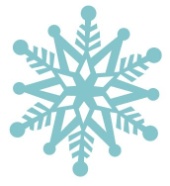 To Kill a MockingbirdChapter Summary & ResponseChapter 8Chapter 8 Reflection Based on your reading through chapter 7 and this summary of chapter 8, how has the character of Book Radley changed?  Specifically, how have the children’s opinions, especially Jem’s, of him changed over time?  Remember to use details and examples from the text to support your ideas.____________________________________________________________________________________________________________________________________________________________________________________________________________________________________________________________________________________________________________________________________________________________________________________________________________________________________________________________________________________________________________________________________________________________________________________________________________________________________________________________________________________________________________________________________________________________________________________________________________________________________________________________Important Events in Chapter 8The coldest winter since 1885Mrs. Radley passes awayIt snows in Maycomb for the first time since 1885, cancelling schoolJem and Scout devise a way to make a snowman, despite a small amount of snow During the night, Miss Maudie’s house catches on fireEveryone must evacuate their own homesThe men work hard to try and save Miss Maudie’s belongingsThe fire almost spreadsThe fire is contained to Miss Maudie’s house, destroying itAfter returning home, Scout discovers a strange blanket wrapped around her shouldersJem tells Atticus everything – about his pants and the tree Boo Radley had put the blanket around Scout – though neither child saw himMiss Maudie has a surprisingly good attitude about losing her house 